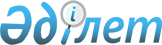 Об утверждении государственного образовательного заказа на дошкольное воспитание и обучение, размера подушевого финансирования и родительской платы в Есильском районе Северо-Казахстанской области на 2015 годПостановление акимата Есильского района Северо-Казахстанской области от 28 января 2015 года № 23. Зарегистрировано Департаментом юстиции Северо-Казахстанской области 27 февраля 2015 года № 3121      В соответствии с подпунктом 8-1) пункта 4 статьи 6 Закона Республики Казахстан от 27 июля 2007 года "Об образовании", акимат Есильского района Северо-Казахстанской области ПОСТАНОВЛЯЕТ:

      1. Утвердить прилагаемый государственный образовательный заказ на дошкольное воспитание и обучение, размер подушевого финансирования и родительской платы в Есильском районе Северо-Казахстанской области на 2015 год.

      2. Контроль за исполнением настоящего постановления возложить на заместителя акима Есильского района Северо-Казахстанской области Бектасову Айнагул Какимжоловну.

      3. Настоящее постановление вводится в действие по истечении десяти календарных дней после дня его первого официального опубликования.

 Государственный образовательный заказ на дошкольное воспитание и обучение, размер подушевого финансирования и родительской платы в Есильском районе Северо-Казахстанской области на 2015 год      Сноска. Приложение - в редакции постановления акимата Есильского района Северо-Казахстанской области от 11.11.2015 N 375 (вводится в действие по истечении десяти календарных дней после дня его первого официального опубликования).

      Продолжение таблицы

      Продолжение таблицы


					© 2012. РГП на ПХВ «Институт законодательства и правовой информации Республики Казахстан» Министерства юстиции Республики Казахстан
				
      Аким района

М.Абишев
Утвержден постановлением акимата Есильского района Северо-Казахстанской области от 28 января 2015 года № 23№

 

Админи-стративно-территори-альное расположе-ние организа-ций дошкольного воспитания и обучения (район, город)

Количество воспитанников организаций дошкольного воспитания и обучения

Количество воспитанников организаций дошкольного воспитания и обучения

Количество воспитанников организаций дошкольного воспитания и обучения

Количество воспитанников организаций дошкольного воспитания и обучения

Количество воспитанников организаций дошкольного воспитания и обучения

Количество воспитанников организаций дошкольного воспитания и обучения

Количество воспитанников организаций дошкольного воспитания и обучения

№

 

Админи-стративно-территори-альное расположе-ние организа-ций дошкольного воспитания и обучения (район, город)

 Детский сад

 Детский сад

Мини-центр с полным днем пребывания при школе

Мини-центр с полным днем пребывания при школе

Мини-центр с неполным днем пребыва-ния при школе

Мини-центр с полным днем пребы-вания самос-тоятель-ный

Мини-центр с неполным днем пребыва-ния самос-тоятель-ный

местный бюджет

республиканский бюджет

местный бюджет

республиканский бюджет

местный бюджет

местный бюджет

местный бюджет

1

Есильский район село Покровка улица Первомай-ская 30 государствен-ное комму-нальное казенное предприятие "Ясли-сад "Моншак" акимата Есильского района Северо-Казахстан-ской области Министерст-ва образова-ния и науки Республики Казахстан"

75

75

-

-

-

-

-

2

Есильский район село Николаевка улица Ленина 120 А государствен-ное комму-нальное казенное предприятие детский сад "Бөбекжан"

90

90

-

 

-

 

-

 

-

 

-

 

3

 Есильский Район село Явленка улица А.Иманова 70 коммуналь-ное государ-ственное казенное предприятие "Ясли-сад "Балапан" акимата Есильского района Северо-Казахстан-ской области Министерст-ва образова-ния и науки Республики Казахстан"

 140

-

-

-

-

 

-

 

-

 

4

Есильский район

-

 

-

568

568

-

-

-

5

Есильский район

-

-

111

-

-

-

-

6

Есильский район

-

-

-

-

76

-

-

Размер подушевого финансирования в дошкольных организациях в месяц (тенге)

Размер подушевого финансирования в дошкольных организациях в месяц (тенге)

Размер подушевого финансирования в дошкольных организациях в месяц (тенге)

Размер подушевого финансирования в дошкольных организациях в месяц (тенге)

Размер подушевого финансирования в дошкольных организациях в месяц (тенге)

Размер подушевого финансирования в дошкольных организациях в месяц (тенге)

Размер подушевого финансирования в дошкольных организациях в месяц (тенге)

Размер подушевого финансирования в дошкольных организациях в месяц (тенге)

Размер подушевого финансирования в дошкольных организациях в месяц (тенге)

Размер подушевого финансирования в дошкольных организациях в месяц (тенге)

Детский сад

Детский сад

Мини-центр с полным днем пребывания при школе

Мини-центр с полным днем пребывания при школе

Мини-центр с неполным днем пребывания при школе

Мини-центр с неполным днем пребывания при школе

Мини-центр с полным днем пребывания самостоятельный

Мини-центр с полным днем пребывания самостоятельный

Мини-центр с неполным днем пребывания самостоятельный

Мини-центр с неполным днем пребывания самостоятельный

местный бюджет

респуб-ликан-ский бюджет

местный бюджет

респуб-ликан-ский бюджет

местный бюджет

респуб-ликан-ский бюджет

местный бюджет

республикан-ский бюджет

местный бюджет

республи-канский бюджет

5918

16500

-

-

-

-

-

-

-

-

7592

16500

-

-

-

-

-

-

-

-

21198

-

-

-

-

-

-

-

-

-

-

-

10760

15609

-

-

-

-

-

-

-

-

19979

-

-

-

-

-

-

-

-

-

-

-

7068

-

-

-

-

-

Размер родительской платы в дошкольных организациях образования в месяц (тенге)

Размер родительской платы в дошкольных организациях образования в месяц (тенге)

Размер родительской платы в дошкольных организациях образования в месяц (тенге)

Размер родительской платы в дошкольных организациях образования в месяц (тенге)

Размер родительской платы в дошкольных организациях образования в месяц (тенге)

Детский сад

Мини-центр с полным днем пребывания при школе

Мини-центр с неполным днем пребывания при школе

Мини-центр с полным днем пребывания самостоятельный

Мини-центр с неполным днем пребывания самостоятельный

- 

-

-

-

-

до 3-х лет

6000

от 3-х лет

6500 

-

-

-

-

до 3-х лет

4500,

от 3-х лет

5500

-

-

-

-

до 2-х лет 6000,

от 2-х до 3-х лет 7000 

-

-

-

-

-

7000 

-

-

-

-

7000

-

-

-

-

-

-

-

-

